Publicado en Donostia-San Sebastián el 10/06/2024 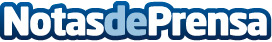 Eva Blázquez, endocrinóloga de la Unidad Integral de Obesidad de Policlínica Gipuzkoa: "Los nuevos fármacos contra la obesidad permiten una mayor pérdida de peso, llegando a superar el 23%" "Dos de cada diez personas sufren de obesidad y se prevé que para el año 2035 esta cifra aumente a tres de cada diez" afirma la endocrinóloga de Policlínica Gipuzkoa, Eva BlázquezDatos de contacto:Policlínica GipuzkoaPoliclínica Gipuzkoa654 09 69 91Nota de prensa publicada en: https://www.notasdeprensa.es/eva-blazquez-endocrinologa-de-la-unidad Categorias: Medicina Industria Farmacéutica País Vasco Servicios médicos http://www.notasdeprensa.es